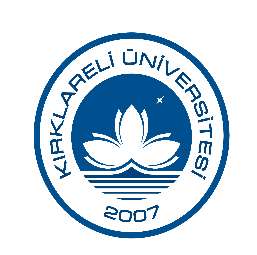 MEVLANA DEĞİŞİM PROGRAMI KURUM KOORDİNATÖRLÜĞÜORGANİZASYON ŞEMASIDoküman NoMVK.OŞ.001MEVLANA DEĞİŞİM PROGRAMI KURUM KOORDİNATÖRLÜĞÜORGANİZASYON ŞEMASIİlk Yayın Tarihi01.01.2019MEVLANA DEĞİŞİM PROGRAMI KURUM KOORDİNATÖRLÜĞÜORGANİZASYON ŞEMASIRevizyon Tarihi06.05.2019MEVLANA DEĞİŞİM PROGRAMI KURUM KOORDİNATÖRLÜĞÜORGANİZASYON ŞEMASIRevizyon No01MEVLANA DEĞİŞİM PROGRAMI KURUM KOORDİNATÖRLÜĞÜORGANİZASYON ŞEMASISayfa1/1HazırlayanSistem OnayıYürürlük OnayıÖğr. Gör. Dr. Mehmet Fatih ÇÖMLEKÇİKalite Koordinatörlüğü Prof. Dr. Bülent ŞENGÖRÜR